English SEN – Monday 13th July1. Rhyme timeGo to https://www.bbc.co.uk/teach/school-radio/nursery-rhymes-hickory-dickory-dock/znpj47hListen to the traditional rhyme, Hickory Dickory Dock.Listen again, joining in with as many of the words as you can.2. Transcribing and learning a traditional rhymeCopy out Hickory Dickory Dock in your best handwriting.Add some pictures.Start to learn the rhyme off by heart. The words toHickory Dickory Dock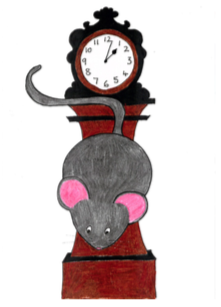 Hickory Dickory dock!
The mouse ran up the clock.
The clock struck one,
The mouse ran down,
Hickory Dickory dock.I saw him when he ran down!3. Comparing rhymes or poemsRead the poem No Hickory, No Dickory, No Dock by John Agard.Look at the statements on the Comparisons chart.Think about Hickory Dickory Dock and No Hickory, No Dickory, No Dock.Put yes or no against each statement.No Hickory, No Dickory, No Dock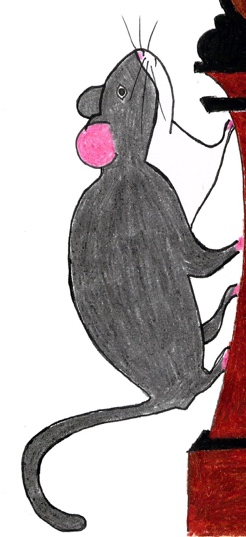 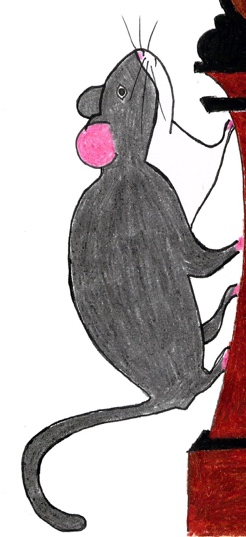 Wasn’t meWasn’t mesaid the little mouseI didn’t run up no clockYou could hickory meYou could dickory meor lock me in a dockI still sayI didn’t run up no clockWas me who ran under your bedWas me who bit into your breadWas me who nibbled your cheeseBut please please, I didn’t run up no clockno hickoryno dickoryno dock.by John AgardFrom The Puffin Book of Fantastic First Poems, edited by June Crebbin,Puffin Books.ComparisonsWhich do like more, Hickory Dickory Dock, or No Hickory, No Dickory, No Dock?Write a sentence saying why you like that version more.Write your answer here.Hickory Dickory DockNo Hickory, No Dickory, No DockHas a clock in itHas a girl with an extra line in it The clock strikes 1 in itHas pairs of words that rhyme in itHas a ‘sing song’ rhythm to itIs a really well-known traditional rhymeIs funny